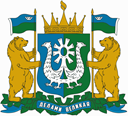 РОССИЙСКАЯ ФЕДЕРАЦИЯХанты-Мансийский автономный  округ – Югра (Тюменская область)БЮДЖЕТНОЕ УЧРЕЖДЕНИЕ ХАНТЫ-МАНСИЙСКОГО АВТОНОМНОГО ОКРУГА – ЮГРЫ«ЦЕНТР АДАПТИВНОГО СПОРТА»ПРИКАЗ [Дата документа] 								     [Номер документа]Об утверждении защитного протоколаВо исполнение протокола заседания регионального оперативного штаба по обеспечению устойчивого развития экономики  Ханты-Мансийского автономного округа – Югры               в условиях внешнего санкционного давления, предупреждению завоза и распространения коронавирусной инфекции на территории Ханты-Мансийского автономного округа – Югры от 22.03.2022 г. № 137,ПРИКАЗЫВАЮ:Приказ № 19/03-П-836 от 05.10.2021 г. «Об утверждении защитного протокола и регламента взаимодействия» отменить.Утвердить «Защитный протокол бюджетного учреждения Ханты-Мансийского автономного округа – Югры «Центр адаптивного спорта» по соблюдению безопасных условий при оказании услуг в сфере физической культуры и спорта в условиях сохранения рисков распространения новой коронавирусной инфекции COVID-19» (далее – Инструкция) (Приложение № 1 к настоящему приказу).Назначить ответственными за исполнение Инструкции руководителей структурных подразделений.Установить, что в случае нарушения работниками учреждения требований Инструкции они могут быть привлечены к дисциплинарной ответственности.Настоящий приказ вступает в силу с даты его подписания и действует на период действия режима повышенной готовности либо до его отмены.Документоведу (Майер Ю.М.) ознакомить работников учреждения согласно списку ознакомления под подпись. Руководителям структурных подразделений ознакомить подчинённых работников с требованиями настоящего приказа под подпись.Контроль за исполнением Инструкции согласно должностным обязанностям возложить на заместителя директора по эксплуатации и безопасности спортивных сооружений (Петров В.В.) и заместителя директора по физкультурно-массовой и спортивной работе (Александров Р.В.).Контроль за исполнением настоящего приказа оставляю за собой.Приложение 1к приказу от [Дата документа]    [Номер документа]Защитный протокол бюджетного учреждения Ханты-Мансийского автономного округа – Югры «Центр адаптивного спорта» по соблюдению безопасных условий при оказании услуг в сфере физической культуры и спорта в условиях сохранения рисков распространения новой коронавирусной инфекции COVID-19(далее – Инструкция)Общее положениеНастоящая   Инструкция   разработана   в   соответствии с методическими рекомендациями МР 3.1.0276-22 «Особенности проведения противоэпидемических мероприятий в условиях эпидемического процесса, вызванного новым геновариантом коронавируса «Омикрон», утвержденными Главным государственным санитарным врачом Российской Федерации 28.02.2022, в условиях сохранения рисков распространения новой коронавирусной инфекции COVID-19.Инструкция      разработана      взамен      ранее      принятой и утвержденной протоколом заседания регионального оперативного штаба по предупреждению завоза и распространения коронавирусной инфекции на территории Ханты–Мансийского автономного округа – Югры от 21 сентября 2021 года № 112 (приложение 2 к протоколу).Настоящая Инструкция определяет правила поведения в БУ «Центр адаптивного спорта Югры» (далее – Учреждение) при оказании           услуг в сфере физической культуры и спорта.Функции регионального оператора по реализации настоящей Инструкции возложены на Департамент физической культуры и спорта автономного округа.Инструкция   включает    в    себя    набор    мероприятий и рекомендаций, применение которых позволит снизить уровень эпидемиологического риска в ходе осуществления деятельности, при реализации Учреждением услуг в сфере физической культуры и спорта и подлежит внедрению в соответствии с локальными актами Учреждения.Контроль за исполнением Инструкции и персональная ответственность за обеспечение	безопасности в организации возлагается на руководителя организации, а также на организатора официальных физкультурных и спортивных мероприятий.Общие рекомендации:Руководителям структурных подразделений Учреждения, при осуществлении различных видов работ и    услуг    в    сфере    физической    культуры     и     спорта рекомендуется организовать      и проводить санитарно-противоэпидемические  (профилактические) мероприятия, предусматривающие:Организацию ежедневного проведения контроля температуры тела работников (далее – термометрия) перед началом работы (рабочей    смены).    При    выявлении    лиц      с температурой тела свыше 37,1 °C и (или) с симптомами острого респираторного   вирусного    заболевания (далее – ОРВИ) – не допускать их к работе;Организацию мест обработки рук кожными антисептиками, предназначенными для этих целей, в том числе с помощью установленных дозаторов, дезинфицирующих салфеток (далее – кожные антисептики) при входе в здания (сооружения), а также в местах организации приема пищи, общего пользования, которые определены Учреждением;Обеспечение наличия моющего   средства   для рук в туалетах и иных помещениях, в которых установлено оборудование для мытья рук;Обеспечение	соблюдения посетителями, работниками масочного режима в закрытых помещениях;Обеспечение централизованного сбора на выходе использованных одноразовых масок, дезинфицирующих салфеток;Обеспечение работников запасом масок для защиты органов дыхания (далее – маски) (исходя из необходимости их      смены     в      соответствии      с      инструкцией     к      ним и продолжительности рабочей смены), а также кожных  антисептиков;Проведение ежедневной уборки в конце рабочего дня, а также ежесменной уборки по окончании рабочей смены (в случае сменной работы) используемых служебных помещений и мест общего пользования с использованием дезинфицирующих средств вирулицидного действия (далее – дезинфицирующие средства);Проведение	информирования работников и посетителей о мерах профилактики COVID-19 и правилах гигиены с использованием общедоступных информационных материалов.Приказ подготовил:Юрисконсульт отдела правовойи кадровой работы							О.С. КозыревСОГЛАСОВАНО:Заместитель директора поэксплуатации и безопасностиспортивных сооружений						В.В. ПетровНачальник отдела правовойи кадровой работы							А.А. ЧикирдинС приказом от  [Дата документа]    [Номер документа]ознакомленыЛИСТ ОЗНАКОМЛЕНИЯс приказом от [Дата документа] [Номер документа]ДиректорДОКУМЕНТ ПОДПИСАН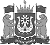 ЭЛЕКТРОННОЙ ПОДПИСЬЮСертификат  [Номер сертификата 1]Владелец [Владелец сертификата 1]Действителен с [ДатаС 1] по [ДатаПо 1]    М.П. ВторушинПетров В.В. ___________________Александров Р.В. ______________Евсюкова М.А. ________________Родькина Э.А._________________Сивкова В.С.__________________Кареба А.В.___________________Белоусова Э.С.________________Колегова О.В._________________Кожин В.О.___________________Керимуллов Р.К._______________Коржук О.В.__________________Чикирдин А.А. _______________Воробьев А.А.________________Бертрам С.В._________________Галунко Е.В._________________Кравченко Н.И. ______________№ п/пФИОПодпись